 HAIG MESSERLIAN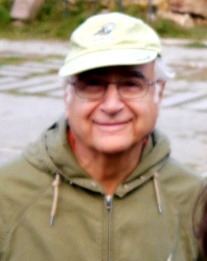 24153 Del Monte Drive, #354, Valencia, CA 91355, USA / M (661) 259-2010 / F (661) 347-2628 / E haigaram@yahoo.com2005-PRESENT	AUA-MANOOGIAN SIMONE COLLEGE OF BUSINESS AND ECONOMICS, YEREVAN, ARMENIA.Visiting Lecturer since 2008—Advertising Management.ARMENIAN GENERAL BENEVOLENT UNION, WESTERN REGION, USA,Chairman, January 2011-December 2012, AGBU MHS HIGH SCHOOL Board-member 2009-2012.HAMMURABI ADVERTISING AGENCY, Mexico City. Consultant  since 2006.AUA DEVELOPMENT COMMITTEE, USA, Member.1991-2005	McCANN-ERICKSON MEXICO, MEXICO CITY, MEXICO.Senior VP, Creative Director:  GENERAL MOTORS, GM DEALERS’ ASSOCIATION, MEXICO TOURISM (CPTM), FONATUR, AMERICAN AIRLINES, GOODYEAR, EXXON, VARIOUS CREATIVE WORKSHOPS.Director of Agency Creative Services.1988-1990	ALLEGRA GOLD INC, NYC. Sales/Marketing Director / Freelance Creative Director, NY/NJ, USA.1978-1987	ARMENIAN GENERAL BENEVOLENT UNION OF AMERICA INC, NEW YORK, NY, USA.National Executive Director: MANAGEMENT, PUBLIC RELATIONS, FUND-RAISING, GOVERNMENT GRANTS & AFFAIRS, PUBLISHING, CULTURAL AND YOUTH ACTIVITIES, SPEAKING ENGAGEMENTS.1977-1978	McCANN-ERICKSON, CHICAGO, IL, USA.Senior Art Director: BUDGET RENTACAR, ASSOCIATED MILLS (POLLENEX), LYONS TEA, MIRRO PRODUCTS, SEARS MENSWEAR.1977		McCANN-ERICKSON INTERNATIONAL, LONDON, UK.		COCA-COLA LAUNCH IN PORTUGAL, LUFTHANSA EUROPEAN CREATIVE WORKSHOP.1973-1977	McCANN-ERICKSON, MADRID, SPAIN.Senior Art Director: AROZELLA RICE, BRASSO, COCA-COLA NEW PRODUCTS, DURAVAL PAINTS, GENERAL MOTORS, HILTON, INCOSOL, LOEWE PERFUMES & FASHION, LOIS JEANS, CORNING (PYREX), PAPERMATE, MARTINI & ROSSI, LUFTHANSA, POND’S, CUTEX, SUPREMOS CIGARETTES, POLYDOR RECORDS.International Creative Workshop for Lufthansa Airlines (Frankfurt, Estoril).1973		McCANN-ERICKSON, ATHENS, GREECE.Acting Creative Director: SETTING-UP CREATIVE DEPT., COCA-COLA, ESSO-PAPAS, ETC.McCANN-ERICKSON, HAMBURG, GERMANY,		Senior Art Director, Creative Task Force for ESSO Germany.1969-1973	McCANN-ERICKSON, LONDON, UK.Art Director: BASS EXPORT BEER, BRITISH HEART FOUNDATION, ROTHMANS, DELMONTE, FISONS PHARMACEUTICAL, HERTZ, LYONS CAKES, MARTINI & ROSSI, NORWICH UNION INSURANCE, POLY HAIR PRODUCTS, VOSENE SHAMPOO, SHELTER-CAMPAIGN FOR THE HOMELESS.1967-1969	MASIUS WYNNE-WILLIAMS, LONDON, UK.Art Director: BEDFORD/VAUXHALL CARS & VANS, CAPSTAN CIGARETTES, LIBBY’S, MOBIL OIL, SMITHS INDUSTRIES, WEETABIX, WITHWORTH DRIED FRUITS, NESQUIK.1965-1967	HOBSON BATES & PARTNERS, LONDON, UK.		Art Studio, Assistant Art Director: BURTON TAILORING, DOUBLE DIAMOND BEER, TUF SHOES.Education 		NDD-NATIONAL DIPLOMA IN DESIGN (BA), St. Martin’s School of Art, London, UK.Languages		ENGLISH, SPANISH, FRENCH, ARMENIAN, ARABIC, SOME TURKISH.